-Knip alle groene titels 1 per 1 uit.-Plaats in elk vakje op pagina 2 een groene titel, lijm deze vast.-Knip alle prenten van de kledij 1 per 1 uit.
-Sorteer de was in de juiste vakjes volgens de titels die je vastkleefde.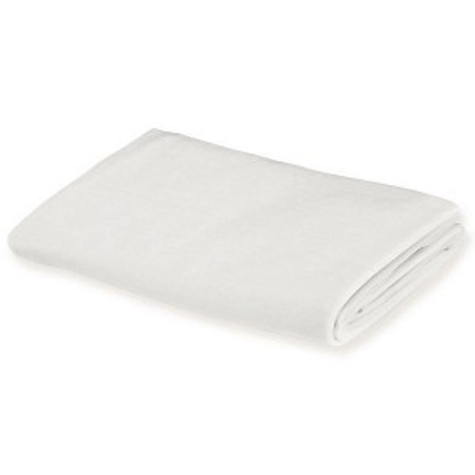 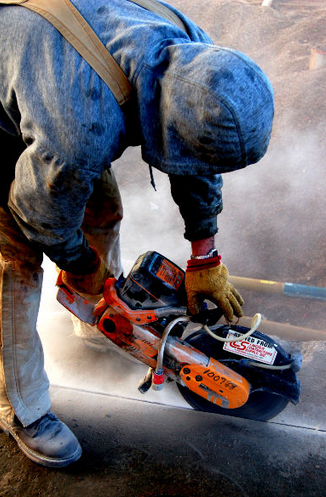 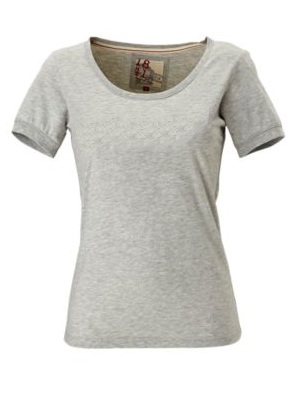 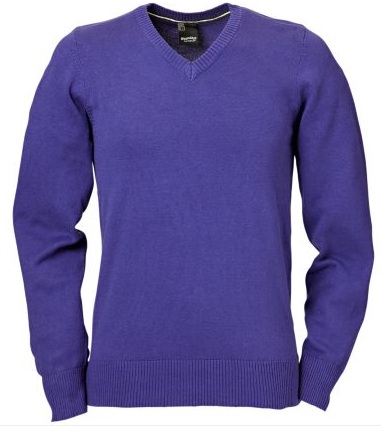 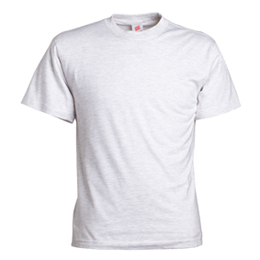 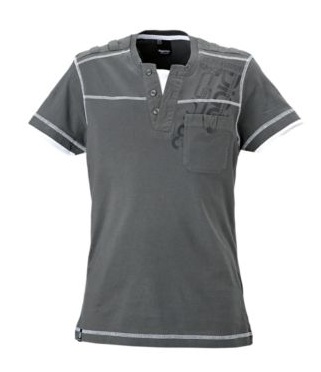 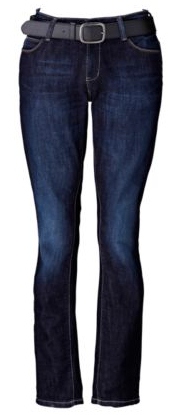 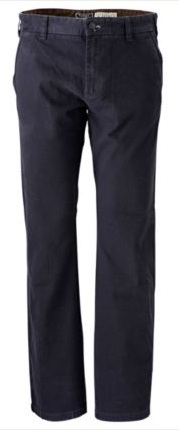 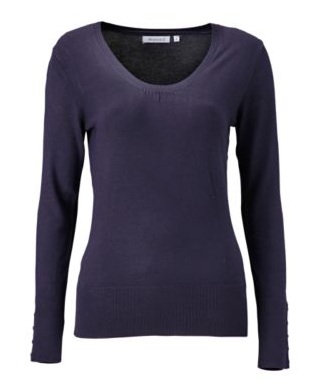 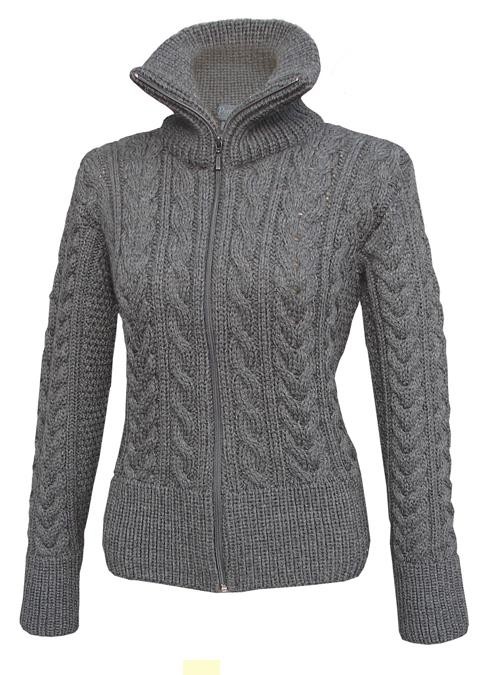 Hoe sorteer ik deze kledij? Witte wasLichtgekleurde wasDonkere wasHeel vervuilde washandwas